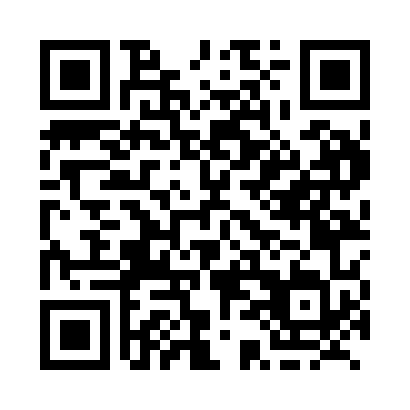 Prayer times for Carlyle, Saskatchewan, CanadaWed 1 May 2024 - Fri 31 May 2024High Latitude Method: Angle Based RulePrayer Calculation Method: Islamic Society of North AmericaAsar Calculation Method: HanafiPrayer times provided by https://www.salahtimes.comDateDayFajrSunriseDhuhrAsrMaghribIsha1Wed3:365:2512:465:528:089:572Thu3:345:2412:465:528:099:593Fri3:315:2212:465:538:1110:024Sat3:295:2012:465:548:1210:045Sun3:265:1812:465:558:1410:076Mon3:245:1712:465:568:1510:097Tue3:215:1512:465:578:1710:118Wed3:195:1412:465:588:1810:149Thu3:165:1212:455:598:2010:1610Fri3:145:1112:456:008:2110:1911Sat3:115:0912:456:008:2210:2112Sun3:095:0812:456:018:2410:2313Mon3:065:0612:456:028:2510:2614Tue3:045:0512:456:038:2710:2815Wed3:015:0412:456:048:2810:3116Thu2:595:0212:456:058:2910:3317Fri2:575:0112:466:058:3110:3618Sat2:545:0012:466:068:3210:3819Sun2:524:5812:466:078:3310:4020Mon2:524:5712:466:088:3510:4021Tue2:514:5612:466:088:3610:4122Wed2:514:5512:466:098:3710:4223Thu2:504:5412:466:108:3810:4224Fri2:504:5312:466:118:4010:4325Sat2:494:5212:466:118:4110:4426Sun2:494:5112:466:128:4210:4427Mon2:484:5012:466:138:4310:4528Tue2:484:4912:466:138:4410:4529Wed2:484:4812:476:148:4510:4630Thu2:474:4812:476:158:4610:4731Fri2:474:4712:476:158:4710:47